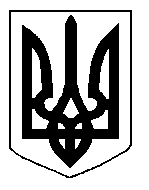 БІЛОЦЕРКІВСЬКА МІСЬКА РАДАРОЗПОРЯДЖЕННЯвід 02 вересня 2019 р.                                                                                № 2-09-27Про зупинення дії рішення Білоцерківської міської ради від 29 cерпня 2019 року                № 4155-75-VII «Про внесення змін в пункт 1 рішення міської ради від 30 травня 2019 року № 3864-71-VII «Про поновлення договору оренди землі від 29 січня 2014 року №7 фізичній-особі підприємцю Старущенку Олександру Олександровичу»»Враховуючи зауваження управління регулювання земельних відносин Білоцерківської міської ради від 13 серпня 2019 року №10-10-961, відповідно до ст. 19 Конституції України, ст.24, пунктів 1, 3, 20 ч. 4 ст. 42, ч. 4 ст.59 Закону України «Про місцеве самоврядування в Україні», ст. 40 Регламенту Білоцерківської міської ради VII скликання:1. Зупинити дію рішення Білоцерківської міської від 29 cерпня 2019 року №4155-75-VII «Про внесення змін в пункт 1 рішення міської ради від 30 травня 2019 року №3864-71-VII «Про поновлення договору оренди землі від 29 січня 2014 року №7 фізичній-особі підприємцю Старущенку Олександру Олександровичу»».2. Внести на повторний розгляд сесії Білоцерківської міської ради рішення Білоцерківської міської ради, зазначене в пункті 1 цього розпорядження, із обґрунтуванням зауважень міського голови, що додаються.3. Організаційному відділу Білоцерківської міської ради довести це розпорядження до відома депутатів міської ради.4. Контроль за виконанням розпорядження залишаю за собою.Міський голова                                                                                                               Г. Дикий Обґрунтування зауваженьдо рішення міської ради від 29 cерпня 2019 року №4155-75-VII «Про внесення змін в пункт 1 рішення міської ради від 30 травня 2019 року №3864-71-VII «Про поновлення договору оренди землі від 29 січня 2014 року №7 фізичній особі-підприємцю Старущенку Олександру Олександровичу»»29 серпня 2019 року за зверненням постійної комісії з питань земельних відносин та земельного кадастру, планування території, будівництва, архітектури, охорони пам’яток, історичного середовища та благоустрою від 23 липня 2019 року №306/2-17, Білоцерківською міською радою було прийнято рішення «Про внесення змін в пункт 1 рішення міської ради від 30 травня 2019 року №3864-71-VII «Про поновлення договору оренди землі від 29 січня 2014 року №7 фізичній особі-підприємцю Старущенку Олександру Олександровичу»».Із прийнятого Білоцерківською міською радою рішення вбачається, що фізична особа – підприємець Старущенко Олександр Олександрович у своїй заяві від 21 червня 2019 року №3521 звертається з проханням внести зміни в пункт 1 рішення міської ради від 30 травня 2019 року №3864-71-VII «Про поновлення договору оренди землі від 29 січня 2014 року №7 фізичній особі-підприємцю Старущенку Олександру Олександровичу», а саме слова та цифри: «терміном до 01 червня 2021 року» замінити на слова та цифри: «терміном до 01 червня 2029 року» та доданого до неї пакету документів.В зауваженнях управління регулювання земельних відносин Білоцерківської міської ради від 13 серпня 2019 року №10-10-961 зазначається наступне:Статті 759 Цивільного кодексу України визначено, що за договором найму (оренди) наймодавець передає або зобовʼязується передати наймачеві майно у користування за плату на певний строк. Законом можуть бути передбачені особливості укладення та виконання договору найму (оренди).Відповідно до статті 793 Цивільного кодексу України договір найму будівлі або іншої капітальної споруди (їх окремої частини) укладається у письмовій формі. Договір найму будівлі або іншої капітальної споруди (їх окремої частини) строком на три роки і більше підлягає нотаріальному посвідченню.Статтею 794 Цивільного кодексу України передбачено, що право користування нерухомим майном, яке виникає на підставі договору найму будівлі або іншої капітальної споруди (їх окремої частини), укладеного на строк не менш як три роки, підлягає державній реєстрації відповідно до закону. Відповідно до документів доданих до заяви фізична особа – підприємець Старущенко О.О. є власником 1/3 частки нерухомого майна за адресою: вулиця Гризодубової 52а.До заяви також додано копії договорів оренди нежитлового приміщення від 11 серпня 2018 року, які укладені між фізичною особою-підприємцем Старущенко О.О. та іншими співвласниками нерухомого майна за адресою: вулиця Гризодубової 52а, згідно яких фізична особа-підприємець Старущенко О.О. орендує 2/3 частки нерухомого майна.Вище вказані договори оренди нежитлового приміщення укладені строком на 2 роки і 10 місяців.В той час, як для прийняття відповідного рішення про внесення змін в пункт 1 рішення міської ради від 30 травня 2019 року №3864-71-VII «Про поновлення договору оренди землі від 29 січня 2014 року №7 фізичній особі-підприємцю Старущенку Олександру Олександровичу» заявнику необхідно було додати до заяви нотаріально 2посвідченні договори оренди частини нежитлового приміщення строком до 01 червня 2029 року.Отже, відповідно до вищевикладеного, враховуючи зауваження управління регулювання земельних відносин Білоцерківської міської ради від 13 серпня 2019 року №10-10-961 до проекту рішення міської ради «Про внесення змін в пункт 1 рішення міської ради від 30 травня 2019 року №3864-71-VII «Про поновлення договору оренди землі від 29 січня 2014 року №7 фізичній-особі підприємцю Старущенку Олександру Олександровичу»», вважаю, що згідно ст. 19 Конституції України, Земельного кодексу України, ст. 759 Цивільного кодексу України, ст.24, пунктів 1, 3, 20 ч. 4 ст. 42, ч. 4 ст. 59 Закону України «Про місцеве самоврядування в Україні», ст. 40 Регламенту Білоцерківської міської ради VІІ скликання - рішення міської ради від 29 серпня 2019 року №4155-75-VII «Про внесення змін в пункт 1 рішення міської ради від 30 травня 2019 року №3864-71-VII «Про поновлення договору оренди землі від 29 січня 2014 року №7 фізичній особі-підприємцю Старущенку Олександру Олександровичу» - прийняте з порушення вимог чинного законодавства України.Міський голова                                                                                                                Г. Дикий